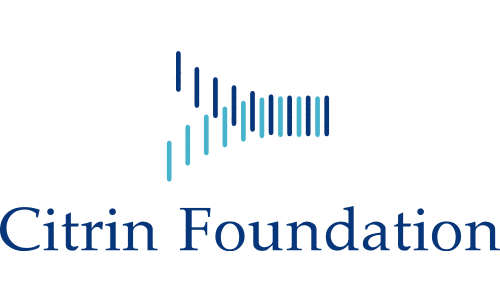 Form AForm ATitle of Scientific ProposalDuration of the ProposalReminder to applicants: The proposal should be presented single spaced and in Times New Roman 12-point lettering with a maximum of 6 pages, excluding references.References are limited to a maximum of 30 literature references.All applications should be accompanied by separate PDFs for the Proposer and each member of the research team containing their CVs including their list of scientific publications.All word limits should be followed strictly and within the provided space. Non-conforming proposals will be returned to the applicant without review.A detailed introduction of citrin deficiency is not required unless needed to support the study aims.Reminder to applicants: The proposal should be presented single spaced and in Times New Roman 12-point lettering with a maximum of 6 pages, excluding references.References are limited to a maximum of 30 literature references.All applications should be accompanied by separate PDFs for the Proposer and each member of the research team containing their CVs including their list of scientific publications.All word limits should be followed strictly and within the provided space. Non-conforming proposals will be returned to the applicant without review.A detailed introduction of citrin deficiency is not required unless needed to support the study aims.Section 1 – Summary of the proposal (250 words maximum)Section 2 – Brief introduction (400 words maximum)Section 3 – Relevance of the application to the Foundation’s Mission (400 words maximum)Section 4 – The proposal: including objectives, design, methods to be employed, names and roles of members of the research team, and a graphical summary of milestones. (Maximum 6 pages) Section 5 – The budget with justifications (in USD)Section 6 – Brief description of facilities to be used in carrying out the proposalSection 7 – Responsibilities and roles of each named member of the research team